          《在线课堂》学习单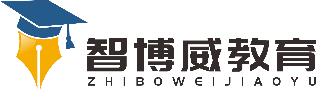 班级：                姓名：                 单元数学3年级下册第5单元课题《利用面积单位间的进率解决问题》温故知新长方形的面积公式：正方形的面积公式：自主攀登1、金星小学的一间会议室的地面长15米，宽12米。(1)这间会议室的面积是多少平方米？(2)用面积是9平方分米的正方形地砖铺地，需要多少块？稳中有升2、一个长方形蓄水池，长9米，宽3米。（1）这个蓄水池占地面积是多少平方米？合多少平方分米？若沿着蓄水池的边长走两圈，一共走了多少米？在池底铺上边长为3分米的地砖，一共要用多少块地砖？说句心里话